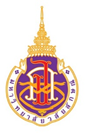 บันทึกข้อตกลงว่าด้วย……………………………………………………………………………………………………………………………..ระหว่างมหาวิทยาลัยวลัยลักษณ์ กับ บริษัท ................................................ จำกัด บันทึกข้อตกลงความร่วมมือ (“บันทึกข้อตกลง”) ฉบับนี้ได้ทำขึ้น ณ มหาวิทยาลัยวลัยลักษณ์
เลขที่ 222 มหาวิทยาลัยวลัยลักษณ์ ตำบลไทยบุรี อำเภอท่าศาลา จังหวัดนครศรีธรรมราช 80160
เมื่อวันที่ ................................ 2565 ระหว่าง มหาวิทยาลัยวลัยลักษณ์ ตั้งอยู่เลขที่ 222 ตำบลไทยบุรี อำเภอท่าศาลา จังหวัดนครศรีธรรมราช 80160 โดย ศาสตราจารย์ ดร. วรรณา ชูฤทธิ์ รักษาการแทนรองอธิการบดี ตามคำสั่งมหาวิทยาลัยวลัยลักษณ์
ที่ 3/2565 เรื่อง มอบอำนาจให้รักษาการแทนรองอธิการบดี (ศาสตราจารย์ ดร.วรรณา ชูฤทธิ์) ปฏิบัติหน้าที่แทนรักษาการแทนอธิการบดี ลงวันที่ 4 มกราคม พ.ศ. 2565 ผู้มีอำนาจลงนามผูกพันนิติบุคคล ซึ่งต่อไปในบันทึกข้อตกลงนี้เรียกว่า “มหาวิทยาลัย” ฝ่ายหนึ่ง กับ บริษัท ………………………………………………… จำกัด ตั้งอยู่เลขที่ ....................... หมู่ที่ ........................ ตำบล........................อำเภอ............................ จังหวัด................................................ โดย .............................................. กรรมการผู้มีอำนาจลงนามผูกพันนิติบุคคล ซึ่งต่อไปในบันทึกข้อตกลงฉบับนี้เรียกว่า “บริษัทที่หนึ่ง” และ โดยทั้งสามฝ่ายได้ตกลงร่วมกันจัดทำบันทึกข้อตกลงความร่วมมือ มีข้อความต่อไปนี้ข้อ 1 วัตถุประสงค์ของความร่วมมือทั้งสองฝ่ายมีความประสงค์ที่จะร่วมกัน....................................................................................................... ในขั้นตอนต่างๆ ดังนี้ ....................................................... ....................................................... ....................................................... ....................................................... ....................................................... .......................................................ข้อ 2 ระยะเวลาดำเนินงานและการสิ้นสุดบันทึกข้อตกลงบันทึกข้อตกลงฉบับนี้ มีกำหนดระยะเวลา 3 ปี (สามปี) มีผลบังคับใช้นับแต่วันที่ ....................... 256.... และสิ้นสุดวันที่ ................. 256.... อย่างไรก็ดีทั้งสามฝ่ายอาจตกลงเพื่อขยายระยะเวลาความร่วมมือภายใต้บันทึกข้อตกลงฉบับนี้หรือตกลงยกเลิกบันทึกข้อตกลงฉบับนี้เพื่อให้มีผลเป็นการสิ้นสุดลงก่อนครบกำหนดระยะเวลาดังกล่าวได้ตามความเหมาะสมโดยทำเป็นลายลักษณ์อักษรและลงลายมือชื่อของทั้งสามฝ่ายกรณีที่ฝ่ายใดฝ่ายหนึ่งบอกเลิกบันทึกข้อตกลงฉบับนี้ ฝ่ายนั้นจะต้องมีหนังสือแจ้งเหตุ
แห่งการยกเลิกบันทึกข้อตกลงให้อีกฝ่ายหนึ่งทราบล่วงหน้าไม่น้อยกว่า 3 เดือน (สามเดือน) เพื่อทั้งสามฝ่าย
จะได้ตกลงหรือร่วมกันจัดการงานสิทธิ หน้าที่ หรือภาระผูกพันอันเนื่องมาจากการดำเนินงานตามบันทึกข้อตกลงฉบับนี้การสิ้นสุดลงของบันทึกข้อตกลงฉบับนี้ไม่ว่าด้วยกรณีใดก็ตาม ไม่มีผลเป็นการยกเลิกโครงการย่อยหรือกิจกรรมภายใต้โครงการย่อยที่ดำเนินการไปแล้ว หรือที่อยู่ระหว่างดำเนินการภายใต้บันทึกข้อตกลงฉบับนี้ เว้นแต่ทั้งสามฝ่ายจะตกลงเป็นอย่างอื่นโดยการทำเป็นลายลักษณ์อักษรและลงลายมือชื่อของทั้งสามฝ่าย โดยที่ทั้งสามฝ่ายยังคงมีสิทธิที่จะดำเนินงานโครงการย่อยหรือกิจกรรมต่างๆ ต่อไปได้เอง หรือร่วมมือกับบุคคลอื่นต่อไปได้ โดยอาศัยข้อมูลที่มีอยู่ในส่วนของตน ทั้งนี้การดำเนินการดังกล่าวจะต้องไม่เป็นการละเมิดทรัพย์สินทางปัญญาและไม่เปิดเผยบรรดาข้อมูลอันเป็นความลับ รวมถึงข้อมูลความลับทางการค้าที่ได้รับจากอีกฝ่ายหนึ่งโดยเด็ดขาด  ข้อ 3 บทบาทหน้าที่การดำเนินงานภายใต้บันทึกข้อตกลงฉบับนี้ ทั้งสามฝ่ายตกลงกำหนดบทบาทหน้าที่ภายใต้บันทึกข้อตกลงฉบับนี้ ดังนี้3.1 กำหนดแนวทางความร่วมมือการดำเนินงานร่วมกันในลักษณะโครงการย่อยต่างๆ ตามความสนใจร่วมกัน พร้อมสนับสนุนทรัพยากรต่างๆ ที่เกี่ยวข้องเหมาะสม 3.2 แต่งตั้งและมอบหมายให้คณะทำงานเข้าร่วมดำเนินงาน กำหนดกรอบ รูปแบบ แผนการดำเนินงาน พร้อมทั้งให้คำปรึกษา ข้อเสนอแนะและร่วมกันดำเนินงาน ตลอดจนประสานงานเพื่อให้บรรลุตามวัตถุประสงค์ของบันทึกข้อตกลงฉบับนี้3.3 มหาวิทยาลัยมีบทบาทด้านการวิจัยและพัฒนาเพื่อสร้างองค์ความรู้ใหม่ โดยจะให้การสนับสนุนด้านองค์ความรู้ บุคคลากรและนักวิจัย เครื่องมือและห้องปฏิบัติการวิทยาศาสตร์ รวมทั้งสถานที่ดำเนินการอื่นๆ ตามความเหมาะสมของโครงการ3.4 บริษัทที่หนึ่ง และ บริษัทที่สอง มีบทบาทในการสนับสนุนองค์ความรู้ บุคลากร เครื่องมือ งบประมาณ และทรัพยากรต่างๆ เพื่อให้การวิจัย พัฒนา และถ่ายทอดเทคโนโลยีสามารถดำเนินการได้ลุล่วงและสอดคล้องตามวัตถุประสงค์ของความร่วมมือนี้3.5 สรุปผลการดำเนินงานของแต่ละโครงการภายใต้บันทึกข้อตกลงฉบับนี้ข้อ 4 กรรมสิทธิ์และสิทธิในทรัพย์สินทางปัญญา๔.๑ สิทธิในทรัพย์สินทางปัญญาหรือสิทธิอื่นใดของผลงาน สิ่งประดิษฐ์ คู่มือ เอกสาร โปรแกรมคอมพิวเตอร์ ข้อมูลหรือสิ่งอื่นใดที่เป็นของฝ่ายใดฝ่ายหนึ่ง และฝ่ายนั้นได้นำมาใช้ในการดำเนินงานภายใต้บันทึกข้อตกลงนี้ ย่อมเป็นของฝ่ายนั้น๔.๒ บรรดาสิทธิในองค์ความรู้และทรัพย์สินทางปัญญาที่เกิดขึ้นจากการดำเนินภายใต้บันทึกข้อตกลงความร่วมมือนี้ให้เป็นสิทธิร่วมกันของทั้งสองฝ่าย ในส่วนของการแบ่งปันผลประโยชน์ ตลอดจนสัดส่วนการถือสิทธิในทรัพย์สินทางปัญญา ให้ตกลงกันเป็นการเฉพาะในภายหลังเป็นกรณีไปการนำผลงานอันมีทรัพย์สินทางปัญญาหรือข้อมูลความลับของฝ่ายหนึ่งฝ่ายใดไปใช้ประโยชน์ไม่ว่าด้วยประการใด ๆ จะต้องได้รับความยินยอมจากฝ่ายที่เป็นเจ้าของทรัพย์สินทางปัญญาหรือข้อมูลความลับนั้นก่อน ข้อ 5 การเผยแพร่ข้อมูลข่าวสารและการประชาสัมพันธ์		ทั้งสองฝ่ายมีสิทธิที่จะเผยแพร่ และ/หรือ ประชาสัมพันธ์ต่อสาธารณะ เกี่ยวกับการดำเนินโครงการ หรือความร่วมมือในการดำเนินงานโครงการภายใต้บันทึกข้อตกลงฉบับนี้ได้ ตราบเท่าที่ไม่ก่อให้เกิดความเสียหายต่ออีกฝ่าย โดยไม่ต้องแจ้งหรือได้รับความยินยอมจากอีกฝ่ายหนึ่งก่อน แต่ต้องแสดงข้อความหรือสัญลักษณ์อื่นใดให้ปรากฏอย่างชัดเจนว่าโครงการดังกล่าวเป็นโครงการที่เกิดขึ้นภายใต้ความร่วมมือของทั้งสองฝ่ายการเผยแพร่ และ/หรือประชาสัมพันธ์ดังกล่าวจะต้องไม่เป็นการเปิดเผยข้อมูลที่เป็นความลับตามที่ระบุไว้ในข้อ 6 ข้อ 6 การรักษาความลับ		บรรดาข้อมูลหรือเอกสารอื่นใดซึ่งทั้งสองฝ่ายให้แก่กันเพื่อการดำเนินการตามบันทึกข้อตกลงฉบับนี้ รวมถึงแต่ ไม่จำกัดเฉพาะเพียง ความรู้เฉพาะ ความลับทางการค้า สูตร ข้อมูลเชิงเทคนิคและข้อมูลอื่น ๆ ไม่ว่าจะอยู่ในรูปแบบใด ๆ ก็ตาม ถือเป็นข้อมูลหรือเอกสารที่เป็นความลับ (ซึ่งต่อไปนี้จะเรียกว่า “ข้อมูลลับ”) ของฝ่ายที่เปิดเผยหรือที่เป็นเจ้าของข้อมูลลับ (ซึ่งต่อไปนี้จะเรียกว่า “ผู้ให้ข้อมูล”)		ตลอดอายุของบันทึกข้อตกลงฉบับนี้ และตลอดไปแม้ภายหลังที่บันทึกข้อตกลงฉบับนี้ สิ้นสุดหรือถูกบอกเลิก ฝ่ายที่เป็นฝ่ายรับข้อมูลลับ (ซึ่งต่อไปนี้จะเรียกว่า “ผู้รับข้อมูล”) ตกลงที่จะ (ก) เก็บรักษาข้อมูลลับที่ได้รับจากผู้ให้ข้อมูลไว้เป็นความลับ (ข) ไม่ใช้ข้อมูลลับดังกล่าวเพื่อวัตถุประสงค์อื่นใดนอกเหนือจากเพื่อการปฏิบัติภาระหน้าที่ หรือการใช้สิทธิใด ๆ ที่กำหนดไว้ในบันทึกข้อตกลฉบับนี้เท่านั้น และ (ค) ไม่เปิดเผยข้อมูลลับของผู้ให้ข้อมูลให้บุคคลภายนอกทราบ เว้นแต่การกระทำดังกล่าวเป็นการเปิดเผยข้อมูลตามคำสั่งศาล เจ้าพนักงานที่มีอำนาจ หรือตามคำสั่งของหน่วยงานกำกับดูแล หรือเป็นข้อมูลที่ได้เปิดเผยต่อสาธารณชนโดยชอบแล้ว ในกรณีนี้ให้ถือว่าผู้รับข้อมูลมีสิทธิในการดำเนินการดังกล่าวโดยปราศจากความรับผิดใด ๆ โดยมีเงื่อนไขว่าผู้รับข้อมูลจะต้องแจ้งให้ผู้ให้ข้อมูลทราบถึงเหตุบังคับดังกล่าวในโอกาสแรก ทั้งนี้ เท่าที่กฎหมายจะอนุญาตให้กระทำได้ 		การเปิดเผย เผยแพร่ ข้อมูลที่เป็นความลับตามบันทึกข้อตกลงฉบับซึ่งมิได้ระบุไว้ในวรรคก่อนนั้น หากผู้รับข้อมูลฝ่ายใดประสงค์จะเผยแพร่ข้อมูลอันเป็นความลับดังกล่าว อาจขอความยินยอมเป็นลายลักษณ์อักษรจากผู้ให้ข้อมูลนั้นก็ได้ข้อ 7 ค่าใช้จ่ายและงบประมาณ		ค่าใช้จ่ายและงบประมาณสำหรับการดำเนินกิจกรรมที่ผู้ร่วมดำเนินงานฝ่ายใดฝ่ายหนึ่งกำหนดขึ้นภายใต้ข้อตกลงฉบับนี้ ฝ่ายนั้นต้องรับผิดชอบเป็นรายกรณีไปข้อ 8 การเปลี่ยนแปลงแก้ไข	การปรับปรุง เปลี่ยนแปลง แก้ไข เพิ่มเติม บันทึกข้อตลงนี้จะต้องได้รับความยินยอมจากทั้งสองฝ่าย โดยการทำเป็นลายลักษณ์อักษรและลงลายมือชื่อของทั้งสองฝ่ายแนบท้ายบันทึกข้อตกลงฉบับนี้และให้ถือว่าการแก้ไขเพิ่มเติมดังกล่าวเป็นส่วนหนึ่งของบันทึกข้อตกลงฉบับนี้ บันทึกข้อตกลงฉบับนี้ ทำขึ้นเป็นสองฉบับ มีข้อความถูกต้องตรงกันทุกประการ ทั้งสองฝ่ายจึง
ลงลายมือชื่อและประทับตราสำคัญ (ถ้ามี) ไว้เป็นสำคัญ และต่างเก็บไว้ฝ่ายละฉบับ และถือปฏิบัติตามบันทึกข้อตกลงนี้ต่อไปลงชื่อ.............................................................(.........................................................)กรรมการผู้จัดการบริษัท ......................................................... จำกัดลงชื่อ...................................................................(ศาสตราจารย์ ดร.วรรณา  ชูฤทธิ์)รักษาการแทนรองอธิการบดีปฏิบัติหน้าที่แทนรักษาการแทนอธิการบดีมหาวิทยาลัยวลัยลักษณ์ลงชื่อ..................................................................(...........................................)พยานลงชื่อ..................................................................(ผู้ช่วยศาสตราจารย์ ดร.อนุรักษ์  ถุงทอง)ผู้อำนวยการอุทยานวิทยาศาสตร์และเทคโนโลยี                                           พยาน